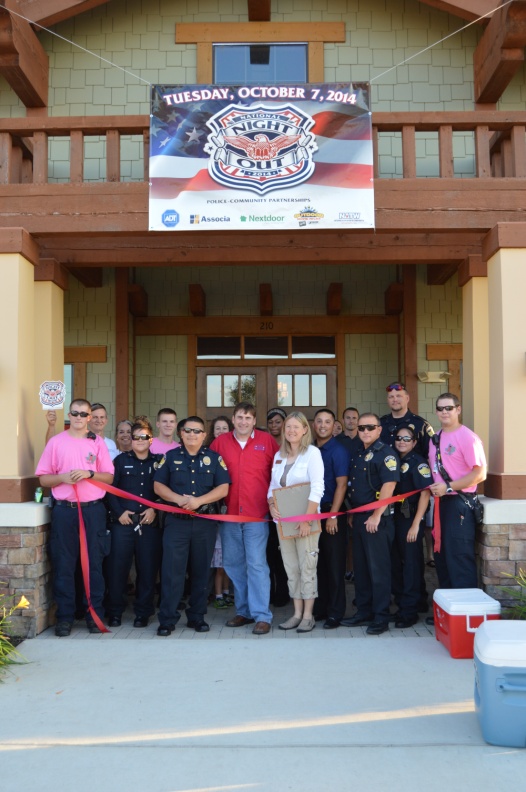 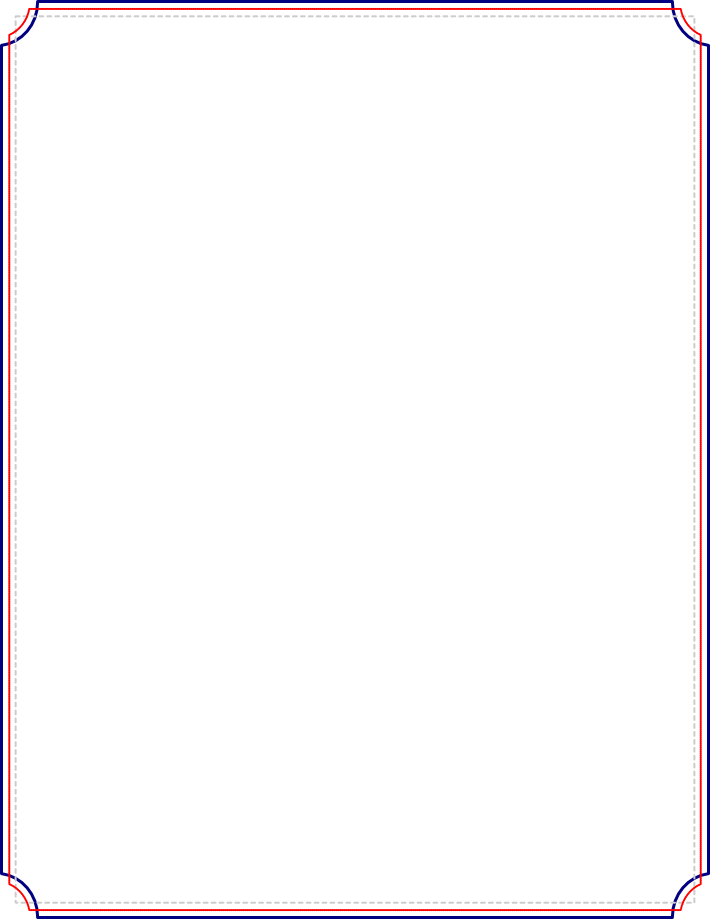 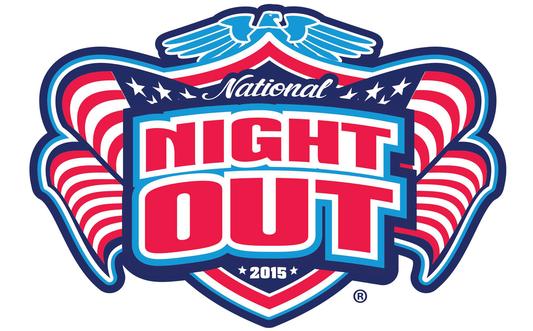 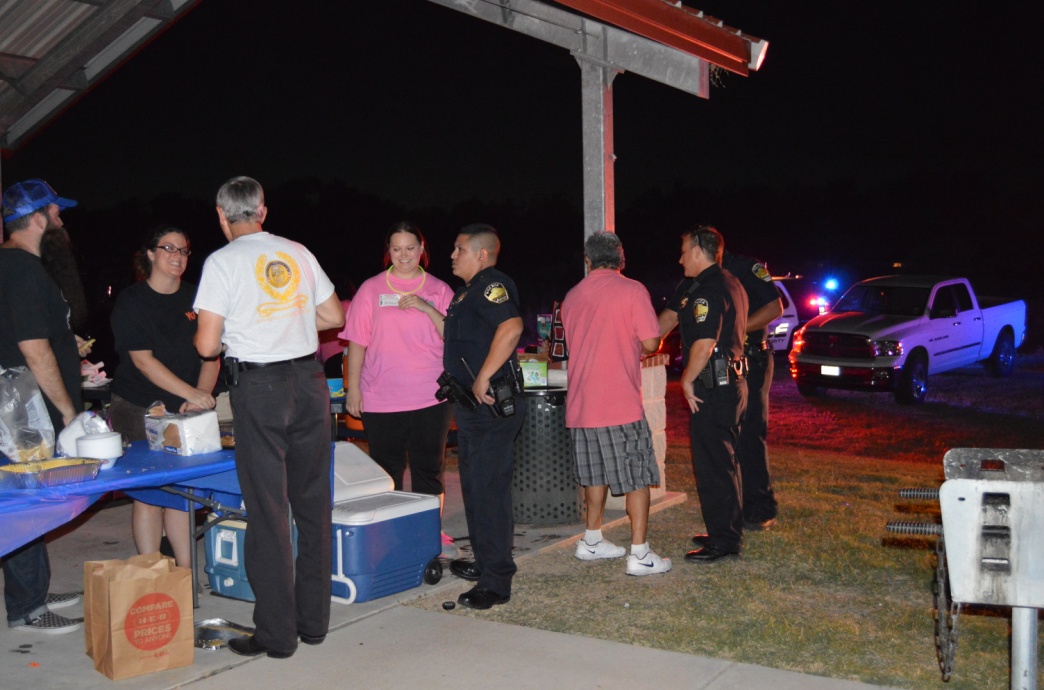 National night OutCentral block partyNational Night Out is a community-wide police and fire awareness event held the first Tuesday of October to increase awareness about police programs in the community.Tuesday, October 6, 2015 at 6pmHistoric City Hall & City Square parkDowntown Kyle residents and residents without a neighborhood party are invited to join the Kyle Police Department and Kyle Police Academy Alumni Association at Historic City Hall and City Square Park for food, fun and entertainment!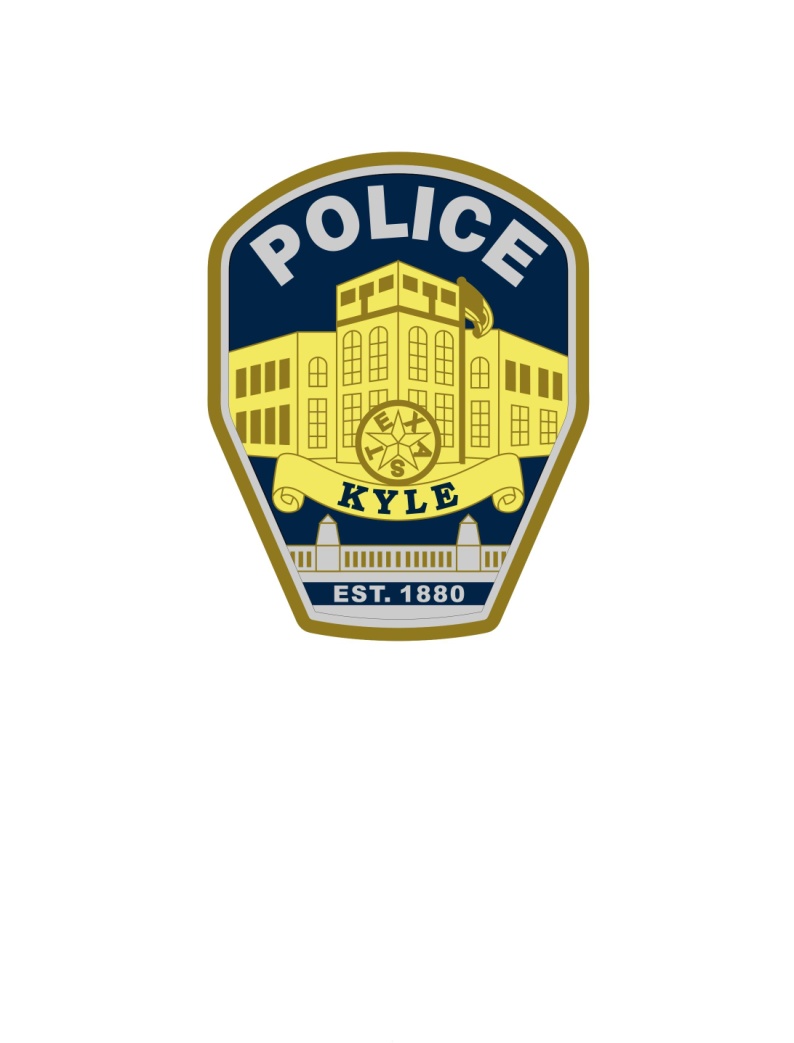 For more information visitwww.cityofkyle.com/police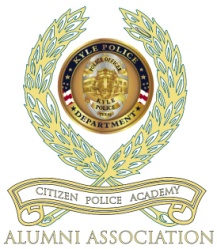 orOfficer J. PlantNNO Coordinator512-262-3996jplant@cityofkyle.com